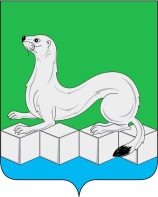 Российская ФедерацияАдминистрацияУсольского муниципального района Иркутской областиРАСПОРЯЖЕНИЕОт _____________								№____- ррп. БелореченскийО проведении Спартакиады «Старшее поколение»С целью реализации муниципальной программы «Развитие физической культуры и массового спорта» на 2022-2023 гг., утвержденной постановлением администрации Усольского муниципального района Иркутской области от 01.11.2019 г. № 1101 (в редакции от 01.11.2022 г. № 709), муниципальной программы «Гражданская активность» на 2022-2023 гг., утвержденной постановлением администрации Усольского муниципального района Иркутской области от 01.11.2019 г. № 1106 (в редакции от 01.06.2022 г. № 303), руководствуясь ст.ст.22, 46 Устава Усольского муниципального района Иркутской области:1. Провести с декабря 2022 г. по сентябрь 2023 г. на территории Усольского муниципального района Иркутской области Спартакиаду «Старшее поколение» (далее - Спартакиада).2. Утвердить Положение о проведении Спартакиады (приложение 1).3. Утвердить смету расходов на проведение Спартакиады (приложение  2).4. Отделу по развитию физической культуры, спорту и туризму управления по социально-культурным вопросам (Е.А. Ремнева) назначить  судейскую бригаду, подготовить и провести Спартакиаду.5. Директору МБУ ДО «ДЮСШ» (Е.В. Козулин) оказать содействие в организации судейства данных соревнований и предоставлении спортивного зала МБУ ДО «ДЮСШ».6. Рекомендовать главе городского поселения Белореченского муниципального образования (А.Н. Моисеев) оказать содействие в предоставлении спортивного зала физкультурно-оздоровительного комплекса «Лидер» согласно Положению для проведения Спартакиады.7. Рекомендовать главе сельского поселения Железнодорожного муниципального образования (В.Н. Кузнецов) оказать содействие в предоставлении спортивного зала культурно-спортивного комплекса «Импульс» согласно Положению для проведения Спартакиады.8. Рекомендовать главному врачу ОГБУЗ «Усольская городская больница»  (Мельникова Н.С.) обеспечить медицинское обслуживание в дни Спартакиады согласно Положению.9. Отделу по организационной работе аппарата администрации (С.В. Пономарева):-опубликовать настоящее распоряжение в газете «Официальный вестник Усольского района» и в сетевом издании «Официальный сайт администрации Усольского района» в информационно – телекоммуникационной сети «Интернет» (www.usolie-raion.ru);-обеспечить освещение Спартакиады в средствах массовой информации.10. Контроль за  исполнением настоящего распоряжения возложить на первого заместителя мэра района Дубенкову И.М.Мэр Усольского муниципального района Иркутской области        			     			    В.И. МатюхаПриложение 1Утверждено распоряжением администрации  Усольского муниципального района Иркутской областиот _______№_______ПОЛОЖЕНИЕо проведении Спартакиады «Старшее поколение» (далее - Спартакиады) Глава 1.ЦЕЛИ И ЗАДАЧИ1. Спартакиада проводится с целью привлечения жителей Усольского муниципального района Иркутской области к систематическим занятиям физической культурой и спортом.	2.Задачами проведения Спартакиады являются: 1) пропаганда основ здорового образа жизни, увеличение групп физкультурно-оздоровительной направленности для лиц пожилого возраста;2) укрепление здоровья, снижение заболеваемости среди лиц старшего возраста;3) внедрение оздоровительных форм физической культуры и здорового образа жизни в повседневную жизнь лиц старшего возраста;4) формирование позитивных жизненных установок у ветеранов;5) выявление сильнейших спортсменов для  участия в областных соревнованиях.Глава 2.СРОКИ И МЕСТО ПРОВЕДЕНИЯ СПАРТАКИАДЫ3. Спартакиада проводится с декабря 2022 г. по сентябрь 2023 г. на территории Усольского муниципального района Иркутской области в 4 этапа:1 этап – 10.12.2022 г. в п. Мишелевка. Начало в 13:00 ч. 2 этап – 07.03.2023 г. в СК «Олимп» с. Новожилкино Начало в 10:00ч.3 этап – 11.05.2023 г. в ФОК «Лидер» п.Белореченский. Начало в 10:00ч.4 этап – 30.09.2023 г. в КСК «Импульс» п.Железнодорожный. Начало в 10:00ч.Глава 3.РУКОВОДСТВО ПРОВЕДЕНИЕМ СПАРТАКИАДЫ4. Общее руководство осуществляет отдел  по развитию физической культуры, спорту и туризму совместно с ведущим специалистом по работе с общественными организациями отдела по молодежной политике и социальным вопросам управления по социально-культурным вопросам администрации Усольского муниципального района Иркутской области. 5. Непосредственное проведение Спартакиады возлагается на главную судейскую коллегию. 6. Главная судейская коллегия оставляет за собой право вносить изменения в программу в случае непредвиденных обстоятельств.Глава 4.УЧАСТНИКИ СПАРТАКИАДЫ7. К участию в соревнованиях допускаются команды городских и сельских поселений Усольского район. В составы команд могут быть включены жители Усольского района в возрасте: женщины – 55 лет и старше, мужчины – 60 лет и старше (возраст определяется на день проведения соревнований), не имеющие медицинских противопоказаний (ограничений по состоянию здоровья), имеющие допуск врача, без признаков острых респираторных инфекций. 8. Участники должны иметь единую спортивную форму и кроссовки с белой подошвой.9. Заявленные игроки в составе одной команды не имеют права входить в состав другой команды.10. За участие игрока, не прошедшего мандатную комиссию или не соответствующего своему возрасту, по заранее подложным документам команда снимается с соревнований на любом этапе проведения.Глава 5. УСЛОВИЯ ПРОВЕДЕНИЯ СПАРТАКИАДЫ11. Спартакиада проводится в 4 этапа: 1 этап – 10.12.2022 г. в п. Мишелевка. Начало в 13:00 ч.Лыжные гонки.Соревнования командные. Состав команды 3 чел. (2 жен.+ 1 муж.) Свободный ход. Дистанция 500 м.Победители в командном зачете определяются по наименьшей сумме мест, занятых спортсменами, заявленными в составе команды.2 этап – 07.03.2023 г. в СК «Олимп» с. Новожилкино Начало в 10:00ч.Многоборье ВФСК «ГТО».Соревнования командные. Состав команды 3 чел. (2 жен.+ 1 муж.)Победители в командном зачете определяются по 100 бальной таблице ВФСК «ГТО».Настольный теннис.Соревнования командные. Состав команды 2 чел. (не зависимо от пола)Победители в командном зачете определяются по наименьшей сумме мест, занятых спортсменами, заявленными в составе команды.3 этап – 11.05.2023 г. в ФОК «Лидер» п.Белореченский. Начало в 10:00ч.Скандинавская ходьба.Соревнования командные. Состав команды 4 чел. (не зависимо от пола). Дистанция не менее 1 км. (дистанция может быть изменена, в зависимости от количества заявленных команд). Победители в командном зачете определяются по наименьшей сумме мест, занятых спортсменами, заявленными в составе команды. В случае равенства очков у двух и более команд победитель определяется по наибольшему количеству занятых 1,2,3 мест.Городки.Соревнования командные. Состав команды 2 чел. (не зависимо от пола)Система проведения соревнований определяется судейской коллегией, в зависимости от количества заявленных команд. Игроки команды должны быть одеты в единую спортивную форму, иметь свой инвентарь (биты и городки). Победитель определяется по наибольшему количеству выбитых городков. В случае равенства очков у двух команд победитель определяется по последнему участнику.Стрельба.Соревнования командные. Состав команды 2 чел. (1 жен.+ 1 муж.).Упражнение: 5 выстрелов, 10 метров, сидя, мишень 8 см). Участники должны иметь свое оружие, патроны и спортивную стрелковую экипировку. Победители в командном зачете определяется по сумме очков, набранных спортсменами, заявленными в составе команды.4 этап – 30.09.2023 г. в КСК «Импульс» п.Железнодорожный. Начало в 10:00ч.Шахматы.Соревнования личные (1 чел.). Шашки. Соревнования командные. Состав команды 2 чел. (1 муж. + 1 жен.)Победители в командном зачете определяются по наименьшей сумме мест, занятых спортсменами, заявленными в составе команды. В случае равенства очков у двух и более команд победитель определяется по наибольшему количеству занятых 1,2,3 мест.Дартс.Соревнования командные. Состав команды 2 чел. (1 муж. + 1 жен.)Система проведения: упражнение «Набор очков» предусматривает выполнение непрерывных бросков согласно жребия (3 бросков из 3 дротиков в 1 серии) на лучшую сумму. Результат упражнения определяется по сумме очков, набранных в результате всех точных попаданий в мишень. При попадании в зоны удвоения и утроения очки при этом соответственно увеличиваются в два и три раза и суммируются к общей сумме очков. Зеленый центральный круг – 25, красный – 50 очков.Визитка (не в зачет Спартакиады). Без ограничений по составу. Время демонстрации – не более 5 мин. Представление команды: название, девиз, короткое представление. Порядок выступления согласно жеребъевке. Допускается возможность музыкального сопровождения и использование дополнительного инвентаря. Музыка (с флешки) предоставляется до начала мероприятия.Соревнования по пионерболу (не в зачет Спартакиады). Соревнования командные. Состав команды 6 чел. (не более 1 муж. в составе команды). Система проведения соревнований определяется судейской коллегией, в зависимости от количества заявленных команд. В соревнованиях могут принять участие не более 4 команд.Глава 6.НАГРАЖДЕНИЕ12. Команда - победительница в Спартакиаде определяется по наибольшему количеству  очков, набранных в результате 4-х этапов (приложение 1 к положению). Команде,  не выступившей в одном из видов, по этому виду очки не начисляются. В случае равенства очков у двух и более команд победитель определяется по наибольшему количеству занятых 1,2,3 мест.13. Команды, занявшие 1,2,3 места в соревнованиях, награждаются кубками, грамотами, медалями.Глава 7.ФИНАНСОВЫЕ РАСХОДЫ14. Награждение победителя и призеров, расходные материалы и основные средства, необходимые для организации Спартакиады - за счет средств бюджета Усольского муниципального района Иркутской области.15. Все остальные расходы - за счет средств командирующей стороны.Глава 8. ЗАЯВКИ16. Заявки, согласно прилагаемой формы (приложение 2 к положению), заверенные врачом и главой администрации городского (сельского) поселения или руководителем организации, директором учреждения, на участие в Спартакиаде подаются до 17:00ч. 05.12.2022г по электронной почте urmosport@mail.ru или по адресу: рп.Белореченский, д.100, каб.126, тел.8 (39543)3-60-22. ПРИМЕЧАНИЕВ положении могут быть произведены незначительные изменения и дополнения, что будет оговорено на заседании судейской коллегии.Первый заместитель мэра района		__________ 	И.М. ДубенковаПриложение 1к положению о проведении Спартакиады «Старшее поколение»ТАБЛИЦАоценки результатов командного первенства для подведения итогов Спартакиады «Старшее поколение»Приложение 2к положениюВ главную судейскую коллегиюк положению о проведении Спартакиады «Старшее поколение»ЗАЯВКАот команды______________________________________Дата «__»________2022г. 										Место проведения:______________Врач ________________________________________________________________ «___»___________________                     (Ф.И.О. полностью; подпись; печать врачебно-физкультурного диспансера, поликлиники)Тренер команды (представитель) __________________________________________________________________(Ф.И.О.  контактный тел., подпись)Руководитель организации, выставляющий команду:_____________	   ___________________________					                                                (подпись)			           (Инициалы, фамилия)*подписывая данный документ я, даю согласие на обработку моих персональных данных, а именно: дата рождения (число, месяц, год), данные паспорта (серия, номер, кем и когда выдан), адрес постоянного места жительства.Приложение 2Утверждено распоряжением администрации  Усольского муниципального района Иркутской областиот _______№_______СМЕТАрасходов на проведение Спартакиады «Старшее поколение»1.  Место проведения: Усольский муниципальный район Иркутской области2.  Дата проведения:  с декабря 2022 г. по сентябрь 2023 г. Итого по статье расходов:905 11017900128888244 -  41070,00 (сорок одна тысяча семьдесят  рублей 00 копеек).905 10067710028888244 – 17000,0 руб. (семнадцать тысяч рублей 00 копеек)Первый заместитель мэра района	______________	И.М. ДубенковаРассылка:Городки, настольный теннис Городки, настольный теннис Городки, настольный теннис Дартс, стрельба, шашкиДартс, стрельба, шашкиДартс, стрельба, шашкиШахматыШахматыШахматыЛыжи, скандинавская ходьба, многоборье ГТОЛыжи, скандинавская ходьба, многоборье ГТОЛыжи, скандинавская ходьба, многоборье ГТОМестоОчкиМестоОчкиМестоОчкиМестоОчки1—11011001901—1202—982882782—1083—883783683—984—804704604—905—755655555—856—726626526—827—697597497—798—668568468—769—649549449—7410—621052104210—7211—601150114011—7012—591249123912—6913—581348133813—6814—571447143714—6715—561546153615—66№ п/пФ.И.О.Допуск врача (слово «допущен» напротив каждой фамилии)Вид программыСогласие на обработку персональных данных*1234567№ п/пНаименованиеКол-во, шт.ЦенаВсего1Медаль (золото, серебро, бронза)30200,006000,002Грамота930,00270,003Кубок 1 место31300,003900,004Кубок 2 место31200,003600,005Кубок 3 место31100,003300,006Плакетка11500,001500,007Вымпел150150,0022500,008Ценный приз 34500,0017000,00ХИТОГО233Х58070,00Первый заместитель мэра                   _______ «___»________  И.М. ДубенковаЗаместитель мэра - председатель комитета по экономике и финансам_______ «___»________  Н.А. КасимовскаяРуководитель аппарата администрации  _______ «___»________  Е.Н. Русакова Начальник управления по социально-культурным вопросам_______ «___»________  И.В. ЖуравскаяНачальник отделапо правовой работе  _______ «___»________  И.А. ЛизуноваВедущий специалист по работе с общественными организациями_______ «___»________  М.А. Михайлова1 экз.Комитет по экономике и финансам 1 экз.МКУ1 экз.отдел по спорту12 экз.МО15 экз.15 экз.